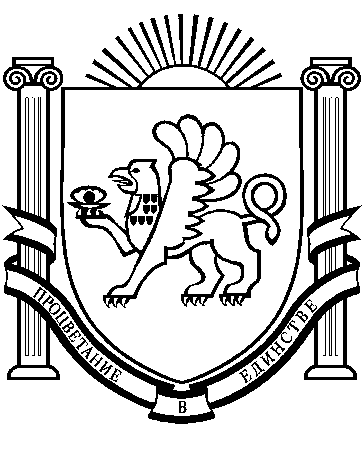 РЕСПУБЛИКА КРЫМРАЗДОЛЬНЕНСКИЙ РАЙОНБОТАНИЧЕСКИЙ СЕЛЬСКИЙ СОВЕТ45-е заседание 1 созываРЕШЕНИЕ18  ноября .                     с.Ботаническое                               № 464О проекте решения «Об утверждении стоимости услуг по сбору и вывозу ТКО для разных категорий потребителей на территории Ботанического сельского поселения Раздольненского района Республики Крым»Рассмотрев ходатайство МУП ЖКХ «Раздольненское» от 09.11.2016 года № 771, в соответствии с Федеральным законом от 06.10.2003 года № 131-ФЗ «Об общих принципах организации местного самоуправления в Российской Федерации», в целях реализации Федерального закона от 24.06.1998 г. № 89 –ФЗ «Об отходах производства и потребления», руководствуясь Уставом Ботанического сельского поселения, Порядком сбора, вывоза, транспортировки  и размещения твердых  коммунальных отходов на территории муниципального образования  Ботаническое сельское поселение Раздольненского района Республики Крым, утвержденного постановлением администрации Ботанического сельского поселения от 09.09.2015 № 91, с целью организации деятельности на территории Ботанического сельского поселения специализированной организации по сбору и вывозу твердых  коммунальных отходов с территории населенных пунктов Ботанического сельского поселения,   Ботанический сельский советРЕШИЛ:1.Одобрить проект решения «Об утверждении стоимости услуг по сбору и вывозу ТКО для разных категорий потребителей на территории Ботанического сельского поселения Раздольненского района Республики Крым» (приложение). 2.Обнародовать настоящее решение на информационном стенде Ботанического сельского совета  и  на официальном сайте администрации в сети Интернет http://admbotanika.ru/ .3. Направить данный проект решения на согласование в прокуратуру Раздольненского района для осуществления правовой оценки на предмет соответствия действующему  законодательству.  4. Рассмотреть данный проект решения после получения заключения  прокуратуры  Раздольненского района  на предмет  его утверждения.Председатель Ботанического сельского совета    					М.А.Власевская									ПРОЕКТПриложение к решению Ботанического сельского совета от__.11.2016 № ____РЕСПУБЛИКА КРЫМРАЗДОЛЬНЕНСКИЙ РАЙОНБОТАНИЧЕСКИЙ СЕЛЬСКИЙ СОВЕТ_____заседание 1 созываРЕШЕНИЕ00.00.2016 г.                  	            с. Ботаническое                 		    № 000Об утверждении стоимости услуг по сбору и вывозу ТКО  для разных категорий потребителей на территории Ботанического сельского поселения Раздольненского района Республики КрымРассмотрев ходатайство МУП ЖКХ «Раздольненское» от 09.11.2016 года № 771, в соответствии с Федеральным законом от 06.10.2003 года № 131-ФЗ «Об общих принципах организации местного самоуправления в Российской Федерации», в целях реализации Федерального закона от 24.06.1998 г. № 89 –ФЗ «Об отходах производства и потребления», руководствуясь Уставом Ботанического сельского поселения, Порядком сбора, вывоза, транспортировки  и размещения твердых  коммунальных отходов на территории муниципального образования  Ботаническое сельское поселение Раздольненского района Республики Крым, утвержденного постановлением администрации Ботанического сельского поселения от 09.09.2015 № 91, с целью организации деятельности на территории Ботанического сельского поселения специализированной организации по сбору и вывозу твердых  коммунальных отходов с территории населенных пунктов Ботанического сельского поселения   Ботанический сельский совет  РЕШИЛ:1. Установить для Муниципального унитарного предприятия Раздольненского сельского поселения Раздольненского района Республики Крым «Жилищно-коммунальное хозяйство «Раздольненское»  -  организации, осуществляющей  сбор и вывоз твердых коммунальных отходов на территории муниципального образования  Ботаническое сельское поселение Раздольненского района  Республики Крым, стоимость  услуги по сбору и вывозу твердых коммунальных  отходов (ТКО) согласно «Расчета стоимости затрат по оказанию услуги по сбору и вывоз ТКО на территории сельских поселений Раздольненского района для МУП «ЖКХ Раздольненское»,  с 01.12.2016 года:для всех категорий потребителей (юридических и физических лиц)   - 297,81 руб.за 1 куб. м;   Исходя из нормы накопления ТКО  - 1,45 куб.м в год, стоимость услуги по сбору и вывозу ТКО для населения составит  -  35,99 руб. за одного человека в месяц.2. Настоящее решение вступает в силу с момента официального обнародования.3.Обнародовать настоящее решение на информационном стенде Березовского сельского совета  и  на официальном сайте администрации в сети Интернет http://admbotanika.ru/ .Председатель Ботанического сельского совета                                                            М.А.Власевская